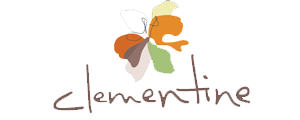 News ReleaseFOR IMMEDIATE RELEASE	Media Contacts:Derek Niver                                                     	Kaitlin ValentiDirector of Marketing					P.R. Writerbooking@clementinecafe.com 	 		kmval@optonline.net540-560-4592						631-449-5389Blues-rock music comes to ClementineHARRISONBURG, Va., Feb. 24, 2020.—Clementine is a local restaurant located a mile away from James Madison University’s campus and has been serving the Harrisonburg community for 12 years. The restaurant and bar, where customers can eat and drink, hosts live music where patrons can enjoy the blues-rock from guitarist Jarekus Singleton and The Bush League band.Singleton is excited to showcase his blues-rock style to the area Saturday March 21, 8-10:30 p.m. Returning for a fourth time, Singleton is prepared to deliver his best performance yet. Derek Niver, Clementine’s band booking director, and Singleton’s fans have loved his music in previous performances. (more) “It was one of those acts where he started playing and everyone shut up and listened, and it was awesome,” Niver said. “Even though it was a smaller crowd, attendees all went home and told their friends and raved about him. Every time we’ve had him back, he has brought a pretty big crowd.”Clementine’s unique setting is a great place for both dining and entertainment. A small stage positioned in the back of the restaurant provides great acoustics to regulars located anywhere in the room. Patrons can enjoy food and drinks while they listen to the music. An area sectioned off in front of the stage is designated for standing and dancing.Clementine recommends scheduling dinner reservations ahead of time to get a table. The restaurant offers a full-service bar as well as a vast food selection. The menu caters to various preferences with options ranging from grilled salmon and filets to burgers and chicken sandwiches. “I personally think that Clementine is a more intimate venue than a lot of venues you might think of,” Niver said. “Our capacity is a little smaller, so I think, in that sense, it’s a little more special because most of the crowd is probably seeing the singers for the first time. You can get pretty close to the stage if you want to be.”(more)After the show, customers can walk downstairs and have some fun at Ruby’s Arcade. Open until 1:30 a.m., this late-night bar is a perfect place to hang out and play games after the show. Customers are encouraged to venture to the bar once the restaurant closes.Tickets are available for purchase at http://clementinecafe.com/music and cost $12 in advance and $15 at the door. For more information about tickets, location and future events, call 540-801-8881 or email info@clementinecafe.com.###About ClementineClementine is a restaurant located in the Culinary District of downtown Harrisonburg. The multi-purpose restaurant, which also serves as a bar and live-music venue, is a 20-minute walk from JMU’s campus. Clementine offers weekly musical experiences of varying genres; a sit-down bar and a very extensive menu. Customers of all ages are welcome to enjoy food, drinks and entertainment. For more information about the restaurant, visit http://clementinecafe.com/.